Publicado en Madrid el 02/03/2023 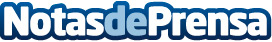 La modernización del sector forestal en los Montes Universales-Alto Tajo es posible y así lo demuestra GO PRORURALGO PRORURAL es un proyecto que ha ratificado la calidad de la madera procedente de los Montes Universales y el Alto Tajo,  en pro de modernizar su aprovechamiento y transformación forestal estudiando las aptitudes de la misma para el uso en construcción y fabricación de productos estructuralesDatos de contacto:Rocío Torija+34 917 878 249Nota de prensa publicada en: https://www.notasdeprensa.es/la-modernizacion-del-sector-forestal-en-los Categorias: Aragón Castilla La Mancha Ecología Industria Alimentaria Sostenibilidad Construcción y Materiales http://www.notasdeprensa.es